DEMANDE DE PROJET D’ETUDE : Si INTERFACE :  Interface bi-disciplinaire                Interface double cursus  IdentitéNom :	 				Prénom :    Téléphone : 		Structure d’enseignement:  	Date d’entrée à l’Ecole : 		Qualité : 		Présentation de la scolarité effectuée à l’École à la date de la demandeLégende :
* Situation administrative : N-Élève = normalien-élève, N-Étudiant = normalien-étudiant, Actif = rémunéré, CST-CP = congé sans traitement pour convenance personnelle, CST-IR = congé sans traitement pour insuffisance de résultats, RDT = redoublement avec rémunération autorisé pour études fortement perturbées, RDT-IR (pour les normaliens-étudiants) = redoublement pour insuffisance de résultats, Année blanche (pour les normaliens-étudiants) = redoublement autorisé pour études fortement perturbées, PM = pré́-master, Césure = césure du Diplôme de l’ENS Paris-Saclay, CLM = congé longue maladie pour les normaliens-élèves.Présentation synthétique du projet d’études pour les trois années à venirDescription du projet d’études et motivationsPour les césures, descriptif détaillé et localisation des activités prévues (e.g. académiques, professionnelles, associatives, …), démarches engagées pour la mise en œuvre et motivations du projet (professionnelles, académiques, personnelles…) et mise en perspective par rapport au cursus à suivre.  Pour les interfaces ou les études spécifiques, descriptif et localisation de la formation/activité prévue, motivations du projet pédagogique et mise en perspective par rapport au cursus à suivre.Date :		Signature du normalien (cliquez et insérez votre signature dans le cadre ci-dessous) :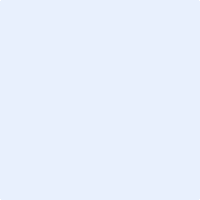 Avis de la structure pédagogique de rattachementDate de l’entretien avec le (la) normalien(ne) : Avis motivé du directeur et/ou responsable de Département :Nom : 	Signature du département (cliquez et insérez votre signature dans le cadre ci-dessous) :       Dans le cadre d’un parcours INTERFACES ou pour les changements de département : avis motivé du directeur du département d’enseignement et de recherche associé à la discipline du nouveau projet : 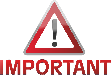 Date : Nom : 			Signature du département (Cliquez et insérez votre signature dans le cadre ci-dessous) :  Transmis VP-DEVE le Décision de la Vice-Présidente déléguée aux études et à la vie étudiante (VP DEVE)  Demande de précision     par écrit   sur rendez-vous (en présence du directeur de département)Date de réception :   Signature de la Vice-Présidence DEVE (Cliquez et insérez votre signature dans le cadre ci-dessous) :Date :   Signature de la Vice-Présidence DEVE : (Cliquez et insérez votre signature dans le cadre ci-dessous) :Retourné au DER le : Situation administrativeAnnée d’inscriptionFormation au sein du diplômeIntitulé de la formation suivie ou de l’activité en césureRésultatsSituation administrativeAnnée d’inscriptionFormation au sein du diplômeIntitulé de la formation suivie ou de l’activité en césureRésultatsSituation administrativeAnnée d’inscriptionFormation au sein du diplômeIntitulé de la formation suivie ou de l’activité en césureRésultatsSituation administrativeAnnée d’inscriptionFormation au sein du diplômeIntitulé de la formation suivie ou de l’activité en césureRésultatsSituation administrativeAnnée d’inscriptionFormation au sein du diplômeIntitulé de la formation suivie ou de l’activité en césureRésultatsSituation administrativeAnnée d’inscriptionFormation au sein du diplômeFormation au sein du diplômeSituation administrativeAnnée d’inscriptionFormation au sein du diplômeIntitulé de la formation suivie ou de l’activité en césureSituation administrativeAnnée d’inscriptionFormation au sein du diplômeIntitulé de la formation suivie ou de l’activité en césureSituation administrativeAnnée d’inscriptionAnnée d’inscriptionFormation au sein du diplômeIntitulé de la formation suivie ou de l’activité en césureProjet d’étude (Année spécifique ou Interface)  Accepté  RefuséCésure (le cas échéant)  Accepté     RefuséDurée :  1 an  Date d’effet : Césure (le cas échéant)  Accepté     RefuséDurée :  1 an  Date d’effet : Césure (le cas échéant)  Accepté     RefuséDurée :  1 an  Date d’effet : CST pour le normalien-élève (le cas échéant)  Accepté    RefuséDurée :   6 mois   1 anDate d’effet : Remarques :Remarques :Remarques :Remarques :Remarques :Situation administrativeAnnée d’inscriptionFormation au sein du diplômeFormation au sein du diplômeIntitulé de la formation suivie ou de l’activité en césureProjet d’étude (Année spécifique ou Interface)  Accepté  RefuséCésure (le cas échéant)  Accepté     RefuséDurée :  1 an  Date d’effet : Césure (le cas échéant)  Accepté     RefuséDurée :  1 an  Date d’effet : Césure (le cas échéant)  Accepté     RefuséDurée :  1 an  Date d’effet : CST pour le normalien-élève (le cas échéant)  Accepté    RefuséDurée :   6 mois   1 anDate d’effet : Remarques :Remarques :Remarques :Remarques :Remarques :Situation administrativeAnnée d’inscriptionFormation au sein du diplômeFormation au sein du diplômeIntitulé de la formation suivie ou de l’activité en césureProjet d’étude (Année spécifique ou Interface)  Accepté  RefuséCésure (le cas échéant)  Accepté     RefuséDurée :  1 an  Date d’effet : Césure (le cas échéant)  Accepté     RefuséDurée :  1 an  Date d’effet : Césure (le cas échéant)  Accepté     RefuséDurée :  1 an  Date d’effet : CST pour le normalien-élève (le cas échéant)  Accepté    RefuséDurée :   6 mois   1 anDate d’effet : Remarques :Remarques :Remarques :Remarques :Remarques :